Муниципальное автономное образовательное учреждение «Средняя общеобразовательная школа № 94» г. КемеровоПромежуточная аттестация по технологии (проект)Тема: «Дизайн в процессе проектирования продукта труда».. Выполнил: Проскурина Виолетта, ученица 8 «г» классаКемерово 2021СодержаниеВведение…………………………………………………………………3Что такое дизайн и его виды……………………………………………4История дизайна………………………………………………………..7Области применения дизайна…………………………………………..8Вывод…………………………………………………………………….11Литература………………………………………………………………12ВведениеДизайн - творческая деятельность , целью которой является определение качеств изделий. В нашей жизни дизайн является значимой частью так, как, к примеру, когда мы делаем в квартире ремонт, мы выбираем дизайн и он является изюминкой нашей квартиры. Вообще понятие дизайна появилось очень давно, где-то в 15-16 веке в Италии. Также разные виды дизайна, к примеру, промышленный дизайн или графические, еще много сфер где применяется дизайн.       Вся жизнь современного человека  наполнена продуктами дизайна. Дизайн окружает нас повсюду – в быту, на работе, отдыхе и т.д. И с течением времени, функция и значение дизайна в жизни человека только возрастает. Вещи, становятся своеобразным показателями уровнями жизни, благополучия и социальной защищенности человека. Рациональное использование продукта дизайна служит основой для физического, и главное морального развития человека. Актуальность темы: В наши дни понятия «дизайна» сильно расширило свои границы, что, кажется уже сложно представить наш мир без него. Дизайн проник практически во все сферы человеческой деятельности.Объект исследования: продукт труда деятельности человекаПредмет исследования: дизайн как область продукта труда Цель исследования: изучить дизайн в процессе проектирования продукта трудаЗадачи:Ознакомиться с понятием «дизайна»Рассмотреть виды дизайнаИзучить область применения дизайна как продукт трудаЧто такое дизайн и его видыДизайн – это профили объектов, в которых форма соответствует их назначению, соразмерна фигуре человека, экономично, удобно и при этом ещё и красива.
Это творческий метод, процесс и результат художественно-технического проектирования промышленных изделий, их комплексов и систем, ориентированный на достижение наиболее полного соответствия создаваемых объектов и среды в целом возможностям и потребностям человека, как утилитарным, так и эстетическим. Дизайн, как дисциплина, стремится охватить все аспекты окружающей среды человека, которая обусловлена промышленным производством.                                    Виды дизайна.Промышленный дизайн.- орудия труда- механизмы- бытовая техника- Транспортный дизайн- дизайн мебелиЭто процесс художественно – технического проектирования промышленных изделий, их комплексов и систем. Охватывает широчайший круг объектов, от предметов домашнего обихода до высокотехнологичных, наукоёмких изделий. Наиболее передовой части промышленного дизайна является транспортным дизайн, дизайн средств связи, компьютерной и HF техники.Дизайн среды.- городской среды - навигационный дизайн- Дизайн интерьеров -  световой дизайн- калористика и суперграфикаЭто вид дизайнерской деятельности направлен на дизайн городской среды, архитектурный, ландшафтный и выставочный дизайн, дизайн интерьеров, световой дизайн, включает колористику и суперграфику. Это наиболее распространённый вид дизайна.    	Городской дизайн становится все более актуальной в связи со строительством множество новых районов, которые должны стать более приятными.Колористика – наука о цвете, включающая знания о природе цвета, основных, составных и дополнительных цвета, характеристика цвета, цветовых контрастах, смешении цветов, колорите, цветовой гармонии, цветовой культуре и языке цвета.
Супер графика – это один из сравнительно новых способов настенные росписи. Это довольно необычный, может даже сказать странный стиль. Он сочетает в себе яркие цвета и необыкновенные сочетание геометрического рисунка. В покрытой суперграфикой комнате вы почувствуете себя в другой вселенной, попадёте в совершенно другое измерение. Суперграфика использует не только стены, потолок и пол, но и учитывает находящийся в комнате мебель и естественное освещение.Дизайн процессов.- разработка фирменных стилей ( комплексное решение: логотип, бланки деловой документации, визитки, веб-сайт)- церемонии - дизайны программы 4. Графический дизайн.- шрифты- полиграфия- веб-дизайн- визуальная идентификация - товарные знаки- визуальные коммуникации- мобильный дизайн5. Ландшафтный дизайн.Практические действия по озеленение, благоустройства, организации садово-парковых Насаждений, газонов, горок, применению малых архитектурных форм в зелёном строительстве. Главная задача ландшафтного дизайна – создание гармонии, красоты в сочетание с удобством использования инфраструктуры.Архитектурный дизайн.Массовое строительство (общественные жилища и производственные здания), инженерские сооружения.Дизайны одежды, обуви, аксессуаров.Включает её моделирование конструирование. Придумывая форму и крой, цветовое решение, подбирая материал для современный одежды, дизайнер в то же время создает неповторимый запоминающийся образ. 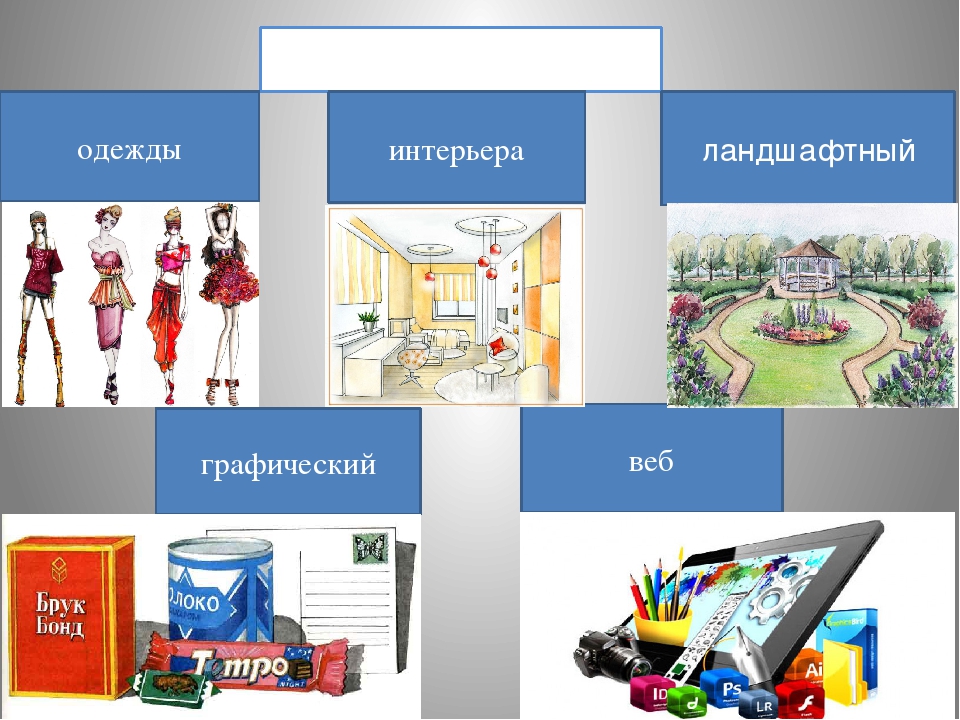                                           3.История дизайна.Свою историю слово «Дизайн» берет от итальянского «disegno» - понятие, которым в эпоху Ранессанса обозначали проекты, рисунки, а также лежащие в основе работы идеи.Позднее, в XVI веке в Англии появляется понятие «design», которое дошло до наших дней и переводится на русский язык как замысел, чертеж, узор, а также – проектировать и конструировать. Особая важность для дизайна – это использование наряду с инженерно-техническими и естественнонаучными знаниями средств гуманитарных дисциплин – философии, культурологии, социологии, психологии, семиотики и др. Практика раннего дизайна была весьма примитивной. Функциональностью и экономической производимой продукции занимались инженеры, дизайнеры же отвечали лишь за её эстетический вид.В более узком, профессиональном понимании дизайн означает проектно-художественную деятельность по разработке промышленных изделий с высокими потребительскими и эстетическими качествами, деятельность по организации комфортной для человека предметной среды – жилой, производственной, социально- культурной. Исторический этап формообразования:Кустарное, ремесленное производство (от начала человеческой цивилизации до конца 18 века) – предтеча дизайна.Индустриальное машинное производство -  конец 18 века начало 20 века.Этап Дизайна -  начало 20 века – наше время, а дальше увидим.Кустарное производство -  ручной труд примитивные орудия труда. Примитивная технология, мало серийное производство + учитывались потребности человека к вещи: полезность, функциональное совершенство, удобство, красота, экономическая целесообразность (дороговизна). Индустриальное производство – «нечеловечные, холодные предметы». С приходом века индустриализации дизайнер стал создавать прототипы изделий, которые с помощью машин производили другие люди. Практика раннего дизайна была весьма примитивной. Этап дизайна соединил достоинства предыдущих двух этапов: Дизайнер работает на промышленном производстве, использует различные материалы и технологии.                   4.Области применения дизайна.В настоящее время дизайн применяется почти везде. К областям применения дизайна относятся как:
—  промышленность, 
—  машиностроение,
—  текстиль,
—  реклама,
—  наукоемкие отрасли,
—  архитектура,
—  Интернет,
—  Искусство, керамика, декоративно-прикладное искусство. Промышленный дизайн – это область в дизайнерском искусстве, где осуществляется художественное проектирования предметов, которые наполняют среду жизнедеятельности человека. Дизайнеры в рассматриваемой области занимаются определением облика бытовых предметов окружающих человека и делают такие предметы максимальными по функциональности. Удобство изделий в эксплуатации, а также их функциональность и презентабельный внешний вид делает такие предметы успешными на рынке. По этой причине промышленный дизайн на сегодняшний день пользуется большим спросом.Технический машиностроительный дизайн –  уникальное направление. Дизайнер должен обладать всеми направлениями о тех материалах, с которыми он работает. И если говорить о машиностроении, то здесь, дизайнер, в первую очередь, является конструктором. Текстильный дизайн – это принципы оформления и украшения интерьера с использованием текстильных изделий.К предметам текстильного дизайна относятся: - шторы и портьеры; - ковры; - гобелены текстильного дизайна; подушки, покрывала; - накидки и чехлы для стульев, кресел, диванов; - постельное белье; - скатерти, салфетки, мелкие текстильные предметы;- изделия для кухни: прихватки, полотенца, салфетки.Дизайн рекламы (или рекламный дизайн) – это проектного рода деятельность, ориентированная на разработку средств визуализации рекламного образа товара, услуги или компании в целом в рамках творческой стратегии рекламной компании.Архитектурный дизайн - это наука, которая основана на трёх составляющих – прочности, пользе и красоте. В мире существует немало великих архитекторов, которые создали множество великолепных зданий, которыми мы продолжаем любоваться до сих пор. И если кто-то считает, что архитектурный дизайн – это всего лишь способность рисовать красивые картинки зданий, тот глубоко ошибается.Декоративно-прикладное искусство – это собирательный термин, объединяющий в себе два рода искусств, декоративное и прикладное. Он охватывает такие отрасли художественной деятельности, которые соединяют в себе создание изделий с несколькими функциями. Эти изделия могут не только украшать (декорировать), их можно использовать (утилитарная функция).

5. Вывод.Изучив данную тему я,  вынесла много полезного, и узнала много информации о дизайне, которая мне была не известна. И поняла, что дизайн - многогранная структура, как индивидуальна и неповторима каждая отдельная личность, так и индивидуален дизайн. Ведь без социального контекста дизайн представлял бы собой всего лишь декоративное искусство, набор чертежей. Высокая социальная значимость продуктов дизайна и дизайна в целом, обуславливают значение, которое он приобретает в современном мире. Нет людей равнодушных к тому, что их окружает, какая предметная среда становится качественной характеристикой уровня жизни. Подводя итоги проделанной работе, необходимо отметить, что дизайн проникает во все сферы нашей жизни, трудно в таком случае переоценить его влияние на быт современного человека. Определение дизайнера как носителя изменений накладывает на него большую ответственность, повышает социальную значимость его труда. Литература.https://www.sites.google.com/site/roldizajnavbiznese/home/funkcii-dizajna-v-zizni-celovekahttp://mrvov.ru/tekstilnyiy-dizayn-sovremennyie-tendentsii/https://spravochnick.ru/marketing/ponyatie_dizayna_reklamy/https://www.topauthor.ru/chto_takoe_arhitekturniy_dizayn_bac8.htmlhttps://masteridelo.ru/remeslo/rukodelie-i-tvorchestvo/interesnye-fakty-o-dekorativno-prikladnom-iskusstve.htmlhttps://igis.ru/blog/item-10059https://myslide.ru/presentation/1597481170_dizajnproektirovaniehttp://www.myshared.ru/slide/971162/https://multiurok.ru/index.php/files/dizain-v-protsesse-proektirovaniia-produktov-truda.htmlhttps://viafuture.ru/sozdanie-startapa/dizajn-produkta 